МЕСТОНАМИРАНЕ НА РАБОТНОТО МЯСТО/УЧЕБНОТО ЗАВЕДЕНИЕ НА ЗАЕТИТE И УЧАЩИТЕ ЛИЦА КЪМ 7 СЕПТЕМВРИ 2021 ГОДИНАОкончателни данниЯвлението всекидневна трудова миграция е тясно свързано с икономическото състояние на населените места, тяхното местонамиране и инфраструктура, както и с наличието и характеристиките на работната сила в тях. Значението на този процес за обществото е голямо, тъй като участието във всекидневните пътувания, за разлика от постоянното преселване, не води до обезлюдяване на населени места или до нарушаване на възрастовата структура на населението. Всекидневната миграция е наблюдавана изчерпателно за първи път при преброяването през 1975 година. При преброяването през 2021 г. се наблюдава не само ежедневната трудова миграция, а като цяло местонамирането на работното място, вкл. за лицата, които работят предимно от вкъщи, както и за тези без фиксирано работно място.Местонамиране на работното място на заетите на възраст 15 и повече навършени годиниКъм 7 септември 2021 г. 121 235 лица, или 5.1% от отговорилите на въпроса са посочили, че работят предимно от вкъщи. Без фиксирано работно място са 100 547 лица, или 4.2%. Най-висок е абсолютният брой и относителният дял на лицата, които работят в същото населено място, в което живеят - 1 661 017 (69.5%). До населеното място, в което работят, пътуват 494 719 лица, или 20.7%. Заетите, които пътуват извън страната, са 13 086, или 0.5%.Фиг. 1. Разпределение на заетите лица според местонамирането на работното им място към 7 септември 2021 годинаМъжете преобладават във всички групи с изключение на групата от лица, които работят в едно и също населено място. Най-висок е делът им при лицата, които работят без фиксирано работно място - 87.0%. Почти еднакъв брой мъже и жени са посочили, че работят предимно от вкъщи, съответно 50.3 и 49.7%.Фиг. 2. Разпределение на заетите лица според местонамирането на работното им място по пол към 7 септември 2021 годинаНай-висок е делът на младите (15 - 29 навършени години) сред лицата, работещи предимно от вкъщи - 24.9%, следвани от лицата, пътуващи в друго населено място - 15.4%. Най-нисък е този дял при работещите без фиксирано работно място - 9.2% от посочилите този отговор.Сред работещите предимно от вкъщи най-висок е делът на лицата на възраст 30 - 39 навършени години - 32.1%. При лицата, работещи без фиксирано работно място, преобладават тези на възраст 40 - 49 навършени години - 31.8%. Фиг. 3. Разпределение на заетите лица според местонамирането на работното им място по възраст към 7 септември 2021 годинаРазпределението на заетите лица по степен на завършено образование и местонамиране на работното им място към 7 септември 2021 г. показва, че най-висок е делът на лицата с висше образование сред тези, които работят предимно от вкъщи - съответно 61.6% от мъжете и 71.6% от жените, посочили този отговор. Най-нисък е този дял при заетите мъже с висше образование без фиксирано работно място (21.4%) и мъжете, които пътуват до друго населено място, за да работят (24.2%). Най-висок е делът на лицата с основно образование сред мъжете и жените, които пътуват до друго населено място, за да работят - съответно 10.1 и 9.4%.Фиг. 4. Разпределение на заетите лица според местонамирането на работното им място по степен на завършено образование и пол към 7 септември 2021 годинаСред заетите, определили своята етническа група, най-висок е делът на работещите от вкъщи при лицата, посочили „друга“ етническа група - 10.7%, а най-нисък - при самоопределилите се към ромската етническа група (1.9%). Най-често пътуват до друго населено място, за да работят, лицата от турската и ромската етническа група - съответно 36.4 и 29.9% от самоопределилите се към тези етноси.Фиг. 5. Разпределение на заетите лица според местонамирането на работното им място по етническа принадлежност към 7 септември 2021 годинаВсеки трети (33.3%) от заетите в икономическа дейност „Създаване и разпространение на информация и творчески продукти; далекосъобщения“ и почти всеки пети (18.0%) от заетите в икономическа дейност „Професионални дейности и научни изследвания“ е работил предимно от вкъщи към 7 септември 2021 година. Най-висок е делът на лицата без фиксирано работно място, заети в икономически дейности „Транспорт, складиране и пощи“ - 23.7%, и „Строителство“ - 10.5% от заетите в тези дейности.Най-уседнали са лицата, заети в икономически дейности „Образование“ и „Финансови и застрахователни дейности“, сред които тези, които живеят и работят в едно и също населено място, са съответно 81.9 и 81.6%.Повече от половината от лицата, заети в икономическа дейност „Добивна промишленост“ (54.1%), пътуват в друго населено място, за да работят.Фиг. 6. Разпределение на заетите лица според местонамирането на работното им място по икономическа дейност към 7 септември 2021 годинаКъм 7 септември 2021 г. най-висок е делът на лицата, работещи предимно от вкъщи, в областите София (столица) - 10.7%, Варна - 5.7%, и Бургас - 4.3% от заетите в съответната област.Заетите без фиксирано работно място са относително равномерно разпределени на територията на страната и варират от 3.2% в област Перник до 6.6% в област Видин.Най-нисък е относителният дял на заетите лица, които пътуват в друго населено място, за да работят, в областите София (столица) - 4.0%, Варна - 15.2%, и Русе - 15.8%. Най-голям е делът на трудовите мигранти в областите София - 45.3%, Перник - 44.9%, Пазарджик - 33.0%, и Кюстендил - 32.8%.Фиг. 7. Разпределение на заетите лица според местонамирането на работното им място и областта им по местоживеене към 7 септември 2021 годинаТрудова миграция на заетите лица на възраст 15 и повече навършени годиниКъм 7 септември 2021 г. 494 719 лица пътуват всекидневно или по-рядко от населеното място, в което живеят, до населеното място, в което работят. Всекидневните трудови мигранти представляват 18.6% от всички заети лица на възраст 15 и повече навършени години. От тях в селата живеят 262 238 души, или 53.0%, а в градовете - 232 481, или 47.0%, като преобладават мъжете - 56.9%, в сравнение с жените - 43.1% от всички трудови мигранти.При определянето на двете крайни точки на трудовите пътувания от едно населено място до друго се формират четири основни направления на трудовата миграция: „от градовете - в градовете“, „от градовете - в селата“, „от селата - в градовете“ и „от селата - в селата“. За формирането на тези потоци основно влияние оказват икономическата ситуация в отделните населени места (наличието на работни места), демографската ситуация (наличието на население в трудоспособна възраст), географското положение, както и състоянието на транспортната мрежа.Към 7 септември 2021 г. най-голям е потокът от трудови мигранти от селата към градовете - близо 220 хил. заети лица, или 44.6% от всички трудови мигранти. Втори по обхват е потокът между градовете - съответно 170 хил., или 34.4%. Потокът от градовете към селата съставлява 12.6% (63 хил.). Най-малко заети пътуват, за да работят, между селата - 42 хил. души, или 8.4% от всички пътуващи, за да работят. Фиг. 8. Структура на направленията на всекидневната трудова миграцияРазпределението на трудовите мигранти според честотата на пътуване показва, че преобладават лицата, които пътуват пет и повече пъти в седмицата - 409 хил., или 82.7%. Следват пътуващите от 2 до 4 пъти в седмицата - 55 хил. (11.0%), по-рядко от веднъж в седмицата - 16 хил. (3.2%), и пътуващите веднъж в седмицата - 15 хил., или 3.1% от всички трудови мигранти.Най-използваният вид транспорт сред трудовите мигранти е „лек автомобил, ван (личен/служебен)“. По този начин се придвижват до работното си място 350 хил. души, или 70.8% от трудовите мигранти. На второ място се нареждат пътуващите с автобус (вкл. маршрутно такси) - 160 хил., или 32.4%. Значително по-малко предпочитан е железопътният транспорт - с влак пътуват 17 хил. лица, или 3.5% от трудовите мигранти. Наблюдават се различия в използвания транспорт при мъжете и жените трудови мигранти. Лекият автомобил е предпочитаното превозно средство от мъжете - 80.0%, докато при жените с автомобил пътуват 58.4%. С автобус се предвижват 45.6% от жените и 22.3% от мъжете. Трудова миграция между областитеКъм 7 септември 2021 г. 357 696 души, или 72.3% от всички трудови мигранти пътуват до населени места на територията на областта, в която живеят. Преобладаващата част от тях (74.3%) работят в градовете, а останалите 25.7% - в селата на областта. Пътуващите до населени места извън границите на своята област са 137 023, или 27.7% от трудовите мигранти, като от тях 90.9% пътуват към градовете, а 9.1% - към селата на други области. Най-висок е относителният дял на трудовите мигранти, пътуващи извън границите на областта, в която живеят, в областите Перник (77.2%) и София (61.8%), което може да се обясни с близостта на тези области до столицата. Най-нисък е този дял в областите Пловдив - 8.9%, и Бургас - 9.6% от трудовите мигранти в областта.Фиг. 9. Структура на трудова миграция по направления - в рамките на областта и извън областта по местоживеене, към 7 септември 2021 годинаНаблюдават се големи различия по отношение на интензитета на всекидневната трудова миграция по области. С най-висок коефициент на участие в трудовите пътувания е заетото население в област Перник - 449.0‰, или всяко второ заето лице в тази област пътува от населеното място, в което живее, до населеното място, в което работи. Интензитетът на всекидневните трудови пътувания е висок и в областите София (415.6‰), Кюстендил (327.5‰) и Враца (302.5‰).В четири области на страната интензитетът на трудовите пътувания е по нисък от средния за страната (185.9‰) - това са областите Видин, Русе, Варна и София (столица). Сред тях с най-нисък коефициент на участие на заетите лица в трудовите пътувания е област София (столица) с едва 33.0‰.Във всички останали области интензитетът на трудовата мобилност е над средния за страната и варира в границите между 194.5‰ за област Хасково и 295.5‰ за област Пазарджик.Фиг. 10. Интензитет на трудовата миграция по области към 7 септември 2021 година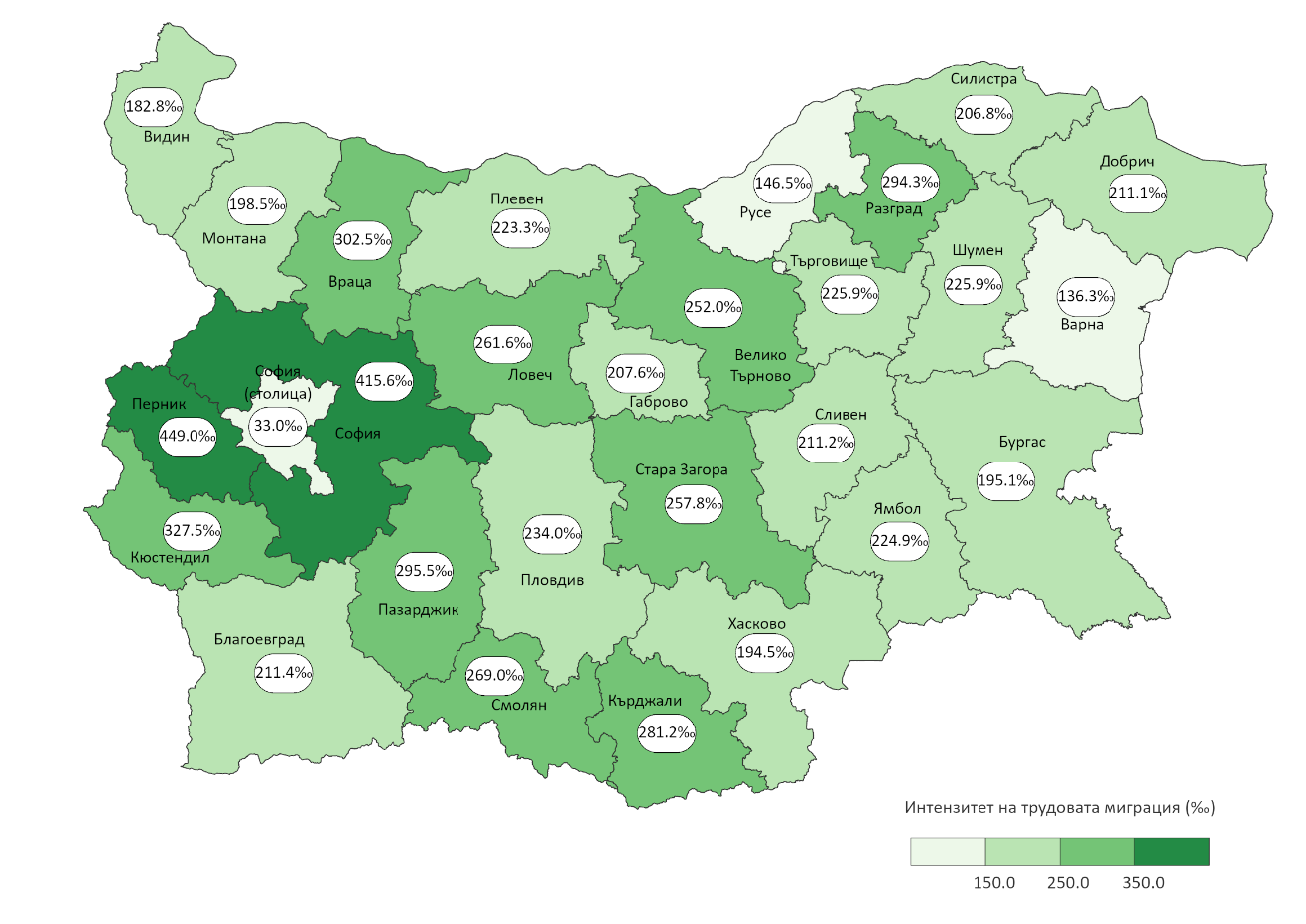 Миграционното салдо е резултат от съпоставянето на двата срещуположни потока на всекидневно напускащите областта и пристигащите в нея с цел работа. Различният размер на тези потоци формира положително или отрицателно миграционно салдо на заетите лица за различните области.С най-голямо отрицателно салдо в резултат на ежедневната трудова миграция са областите София и Перник. Ежедневно броят на заетите лица намалява с 15 124 души за област София и 15 024 души за област Перник. С отрицателен баланс при ежедневното движение на трудовите ресурси са още 18 области. Стойностите на миграционното салдо при тях е в границите от -5 345 за област Пазарджик до -172 за област Велико Търново.С положителен прираст са осем области. Най-голямо ежедневно нарастване на заетите се наблюдава в област София (столица) - 57 752 души, следват областите Пловдив - 5 378, Бургас - 3 404, и Варна - 2 977 заети лица.Фиг. 11. Прираст на заетите лица в резултат на трудовата миграция от и към                    областите към 7 септември 2021 годинаМестонамиране на учебното заведение на учащите лицаКъм 7 септември 2021 г. 21 522 лица, или 2.6% от отговорилите на въпроса, са посочили, че учат предимно от вкъщи. Най-висок е абсолютният брой и относителният дял на лицата, които учат в същото населено място, в което живеят - 610 621 (75.1%). Пътуват до населеното място, в което учат, 176 440 лица, или 21.7%. Учащите, които пътуват извън страната, са 4 242, или 0.5%.Фиг. 12. Разпределение на учащите според местонамирането на учебното заведение към 7 септември 2021 годинаСред най-малките учащи на възраст до 9 навършени години преобладават децата, които живеят и учат в едно и също населено място - 86.4%. Пътуват, за да учат, 12.8%, а предимно вкъщи учат 0.8% от децата в тази възрастова група.Фиг. 13. Разпределение на учащите лица според местонамирането на учебното заведение  по възраст към 7 септември 2021 годинаДелът на пътуващите, за да учат, се увеличава с нарастването на възрастта. При децата от 10 до 19 навършени години е 21.7%, а при учащите на възраст 20 - 29 навършени години достига 43.4%.Най-висок е делът на учещите предимно от вкъщи при лицата във възрастовите групи              20 - 29 и 30 и повече навършени години - съответно 12.5 и 12.3%.Разпределението по етническа принадлежност показва, че самоопределилите се към турската етническа група по-често пътуват от населеното място, в което живеят, до други населени места, за да учат - 40.3%. Най-нисък е този дял при самоопределилите се към българската етническа група - 19.7%.Фиг. 14. Разпределение на учащите по местонамиране на учебното заведение и етническа принадлежност към 7 септември 2021 годинаМобилност на учащите лицаКъм 7 септември 2021 г. 176 440 лица пътуват ежедневно или по-рядко от населеното място в което живеят, в друго населено място, в което учат. Мобилните учащи представляват 21.7% от всички учащи лица. В градовете живеят 59 621 души, или 33.8%, а в селата - 116 819, или 66.2% от учащите мигранти.Интензитетът на пътуване при живеещите в селата е 600.9‰ при 96.4‰ за живеещите в градовете. Обезлюдяването на селата, затварянето на училища в малки населени места и ограничените възможности за продължаване на образованието са основните причини за по-високата честота на пътуванията сред населението, живеещо в селата.Най-използваният вид транспорт сред мобилните учащи е „Автобус (вкл. маршрутно такси)“. По този начин се придвижват до учебното заведение 110 хил. души, или 72.5%. На второ място се нареждат пътуващите с „Лек автомобил, ван (личен/служебен)“ - 48 хил., или 31.3%. Значително по-малко предпочитан е железопътният транспорт - с влак пътуват 10 хил. лица, или 6.6% от учащите. Миграция на учащите между областитеКъм 7 септември 2021 г. 122 360 души, или 69.3% от всички мобилни учащи пътуват до населени места на територията на областта, в която живеят. Преобладаващата част от тях (83.0%) учат в градовете, а останалите 17.0% - в селата на областта. Пътуващите до населени места извън границите на своята област са 54 080, или 30.7%, от тях 96.7% пътуват към градовете, а 3.3% - към селата на други области. Най-висок е относителният дял на учащите, които пътуват извън границите на областта, в която живеят, в областите Перник (57.6%) и София (53.7%). Най-нисък е този дял в областите Пловдив - 13.5%, и Велико Търново - 18.9% от пътуващите, за да учат в областта.С най-висок коефициент на участие в пътуванията с цел образование е населението в областите Силистра - 423.3‰, и Разград - 422.5‰. Най-нисък е този показател в област София (столица) - 36.8‰.Фиг. 15. Интензитет на пътуванията на учащите лица към 7 септември 2021 година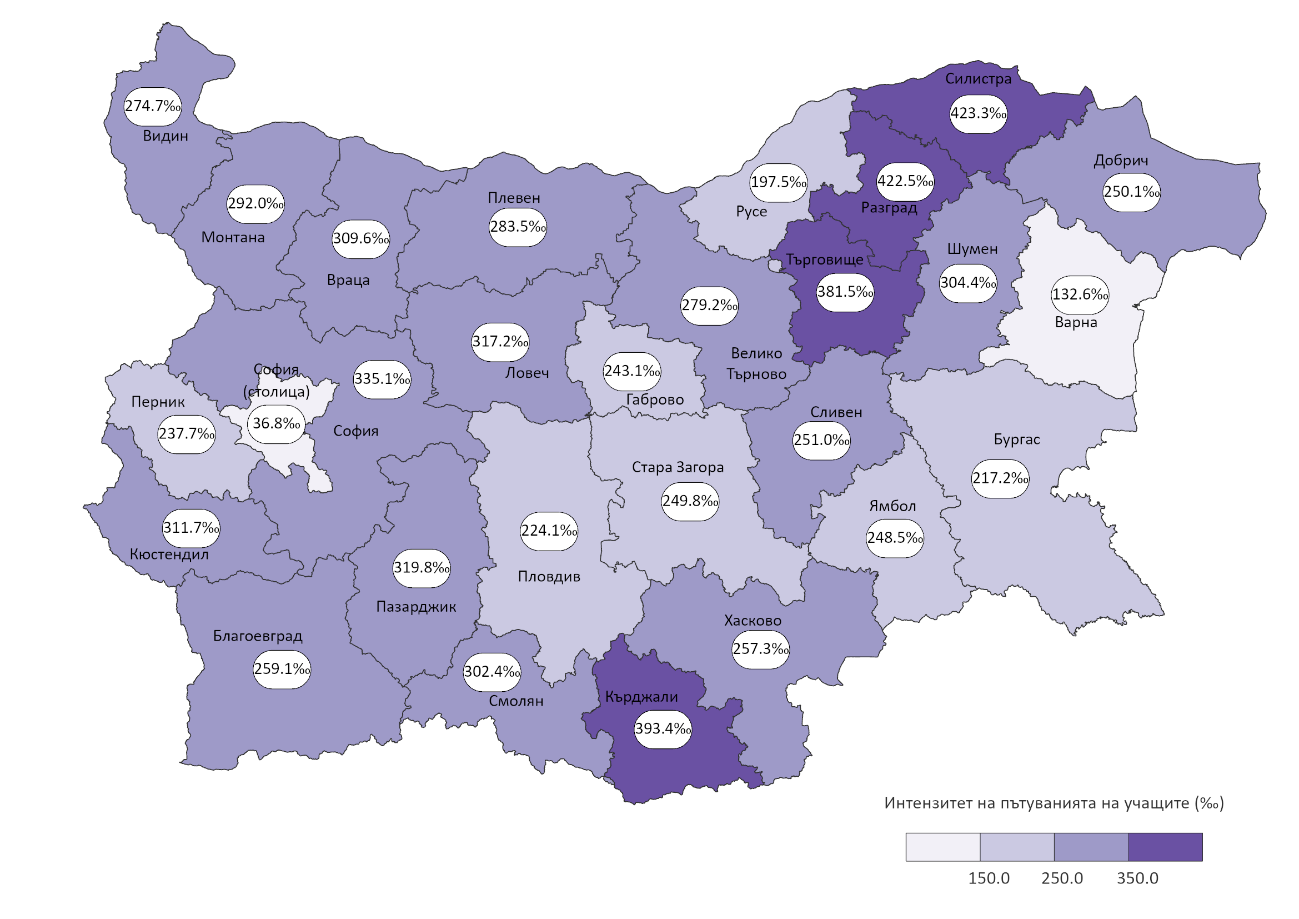 Таблица 1. Местонамиране на работното място на заетите лица към 7 септември 2021 годинаТаблица 2. Трудови мигранти според направлението на миграцията по възраст и пол към 7 септември 2021 годинаТаблица 3. Местонамиране на учебното заведение на учащите към 7 септември 2021 годинаТаблица 4. Мобилни учащи според направлението на миграцията по възраст и пол към 7 септември 2021 годинаОбластиЗаетиМестонамиране на работното мястоМестонамиране на работното мястоМестонамиране на работното мястоМестонамиране на работното мястоМестонамиране на работното мястоМестонамиране на работното мястоОбластиЗаетиработя предимно от вкъщибез фиксирано работно мястоработя в същото населено мястоработя в друго населено място в странатаработя извън странатанепоказа-ноОбщо2661292121235100547166101749471913086270688Благоевград1102693381433369133233098029311Бургас152130593364609355129678128815220Варна1880699678909812231925637227019067Велико Търново802112460395446960202102126415Видин2288862815161643041841264Враца525591335200533151159011598Габрово411581305146729656854417610Добрич545371541217734418115112294661Кърджали42284973125523834118893963937Кюстендил398771191207723405130591378Ловеч390981066146426202102271309Монтана4151894119822663782432523463Пазарджик843991971325645140249383288766Перник470621547152722723211291297Плевен810462126380350867180952205935Пловдив2684229354101211597716281968325674Разград35539613142320242104602852516Русе783362307353354856114756095556Силистра3037783914201955562812362046Сливен543121232193933697114702935681Смолян38429993167324566103398508София949342722326541456394512227818София (столица)6621945878218596446569218291610114808Стара Загора11822831243564691103047634711607Търговище32739106814011998773972472639Хасково748991728340747692145683327172Шумен555451450221234880125503124141Ямбол4023394716192421090502064201ПолВъзрастЗаетиЛица, които отиват на работа в друго населено място Лица, които отиват на работа в друго населено място Лица, които отиват на работа в друго населено място Лица, които отиват на работа в друго населено място Лица, които отиват на работа в друго населено място ПолВъзрастЗаетиобщо работят в същата област работят в същата област работят в други области работят в други областиПолВъзрастЗаетиобщов градоветев селатав градоветев селатаОбщо2661292494719265863918331245601246315 - 19220115058253356218659820 - 293301897127234352905626551131330 - 39612405110694586741937429941270540 - 49726896131602716152578830558364150 - 59645507125518709242575025385345960 - 692888294710226112104509410113070+3545534731653853850117Мъже13620832817071442185186377405822115 - 19120952949147336710446520 - 29174477403601924453271494184830 - 3931880264435322091105419404176840 - 4936846773800375391426519659233750 - 5931544168861370211375615740234460 - 6915343429062156936506608777670+193672240103958853083Жени12992092130121216453997047155424215 - 199916210910601958213320 - 29155712309121510837291161046530 - 39293603462592646583201053793740 - 4935842957802340761152310899130450 - 593300665665733903119949645111560 - 6913539518040104193944332335470+16088123361426532034ОбластиУчащиМестонамиране на учебното заведениеМестонамиране на учебното заведениеМестонамиране на учебното заведениеМестонамиране на учебното заведениеОбластиУчащилица, които учат предимно от вкъщилица, които живеят и учат в едно и също населено мястолица, които учат в друго населено мястолица, които учат в чужбинаОбщо812825215226106211764404242Благоевград406188622909410526136Бургас5034514903762910933293Варна574531589478787616370Велико Търново2371467816343662271Видин85072335899233738Враца1961535813143607341Габрово110143787915267843Добрич1671143012042417960Кърджали163093869409641698Кюстендил130403958547406434Ловеч140293839163445033Монтана136113259269397443Пазарджик2824048718651903171Перник132042619771313933Плевен2715363418754769867Пловдив8024018766002217981361Разград122982066852519644Русе22194582170394383190Силистра109362206038462949Сливен2428837717776609738Смолян107622497211325448София2811151518111942164София (столица)162207622114832059721694Стара Загора37675887272399413136Търговище117062466958446636Хасково2637875018777678863Шумен1854925012592564661Ямбол1391825410179345827ВъзрастПолУчащиЛица, които отиват да учат в друго населено място Лица, които отиват да учат в друго населено място Лица, които отиват да учат в друго населено място Лица, които отиват да учат в друго населено място Лица, които отиват да учат в друго населено място ВъзрастПолУчащиобщоучат в същата областучат в същата област учат в други области учат в други областиВъзрастПолУчащиобщов градоветев селатав градоветев селатаОбщо812825176440101528208325231217680 - 919487424988154396887212753510 - 19531004115374787081362021909113720 - 2975852329206333129264233530+1109531581048196185361Мъже412948887425188910973249029780 - 9996331279778643570108627710 - 19273627596414094471911087363320 - 293494714817260973121152030+4741148747213982848Жени39987787698496399859274107900 - 9952411219175753317104125810 - 19257377557333776464291103650420 - 294090518103372456143081530+6354167157657102513